                        I  Festiwal   Piosenek Wojciecha Młynarskiego 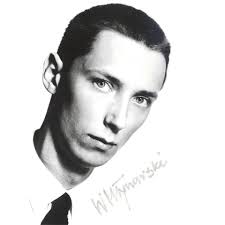               „Strasznie lubię Cię piosenko ”                                            KARTA ZGŁOSZENIANazwa zespołu …………………………………………………..…..………..……………
Imię i  nazwisko solisty(duetu) ……………………………………....……………………Kategoria wiekowa ……………………………………………....…..……..……………..Ilość osób występujących …………………………………….…….………………….….Repertuar:  1……………………………………………….………..………………………                   2…………………………………………..……………….……………………                   3…………………………………………………..………….…..……………..Imię i nazwisko instruktora ……………..……………………………....………………..Potrzeby techniczne ……………………….........................................................................…………………………………………………………………………..…………………...dotychczasowe osiągnięcia  ………….………………..………………..………………….…………………………………………………………………...………......……………………………………………………………………………………..………….…..…………dokładny adres zwrotny ( obowiązkowo email i nr telefonu komórkowego) …………………………………………………………………………………………………………………………………………………………………………………….…………Oświadczam, że treść regulaminu jest mi znana i ją akceptuję.                                                                                                                                                                   ………………………….…..………                                                                                                                                   miejscowość, data i podpis Administratorem danych osobowych zbieranych od uczestników i zwycięzcy jest  Fundacja Radomskie Spotkania  Kolędami i Pastorałkami  z siedzibą w Radomiu , przy ul. Komandosów 2. Przetwarzanie danych osobowych odbywać się będzie na zasadach przewidzianych w Rozporządzeniu Parlamentu Europejskiego 
i Rady (UE) 2016/679z dnia 27 kwietnia 2016 r. w sprawie ochrony osób fizycznych w związku z przetwarzaniem danych osobowych i w sprawie swobodnego przepływu takich danych oraz uchylenia dyrektywy 95/46/WE (ogólne rozporządzenie o ochronie danych). Administrator danych osobowych nadzoruje prawidłowość przetwarzania danych osobowych, z którym można skontaktować się za pośrednictwem adresu e-mail: biuro@raskip.org 